KARAR-1 …………………………………Müdür…………………………….                                                       ………………………….(Üye)                                                                                          (Üye)………………………………….                                                   …………………………(Üye)                                                                                        (Üye)     …………………………..	                                                           …………………………..        (Müdür Yard.)                                                                                   (Müdür Yard.)T.C.TOROS ÜNİVERSİTESİMESLEK YÜKSEKOKULU……….. KURULU KATILIM LİSTESİ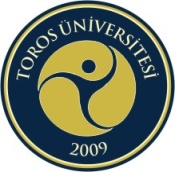 T.C.TOROS ÜNİVERSİTESİMESLEK YÜKSEKOKULUYÖNETİM KURULU KARARI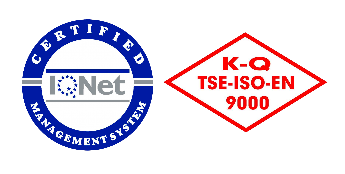 	Karar Tarihi            Toplantı SayısıToplam Karar Sayısı          …/…./….                         …                           …Toplantı Tarihi    	             : …./…./20…Toplantı Saati   : Toplantı Sayısı: UNVANI, ADI SOYADIGÖREVİİMZASIProf. Dr. Servet ÖZGÜRBaşkan……………………Prof. Dr. Yüksel ÖZDEMİRÜye……………………Doç. Dr. Mert AKTAŞÜye ……………………Yrd. Doç. Dr. Yalçın ORTAKALEÜye ……………………Öğr. Gör. Fatma YILDIZ Üye……………………Öğr. Gör. Dr. Deniz YALÇINKAYAÜye……………………